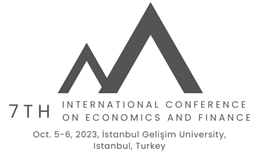 Author’s Last Name, 1st Capital of Author’s Name. (2023). Name. 7th International Conference on Economics and Finance, Oct. 05-06, 2023, İstanbul Gelişim University, Istanbul, Turkey, pages. doi: xxxENGLISH TITLE WITH UP TO 150 CHARACTERS INCLUDING SPACES Author’s Name Institution, Country  E-mail: ORCID No: Received: Feb., 2023 1st Revision: March, 2023 Accepted: April, 2023DOI: xxxxxxABSTRACTRESEARCH PROBLEM. You can select this field and paste the information about this title that you have prepared beforehand.RESEARCH QUESTIONS. You can select this field and paste the information about this title that you have prepared beforehand.RESEARCH QUESTIONS. You can select this field and paste the information about this title that you have prepared beforehand.ORIGINALITY/VALUE. You can select this field and paste the information about this title that you have prepared beforehand.LITERATURE REVIEW. You can select this field and paste the information about this title that you have prepared beforehand.METHODOLOGY. You can select this field and paste the information about this title that you have prepared beforehand.FINDINGS. You can select this field and paste the information about this title that you have prepared beforehand.RESULTS AND CONCLUSIONS. You can select this field and paste the information about this title that you have prepared beforehand.JEL Classification: Maximum 5 JEL Codes should be used in this field Keywords: Maximum 8 Keywords should be used in this field. The initials of each keyword should be capitalized and separated by a comma (,) and a period should be placed at the end.